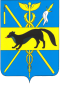 АДМИНИСТРАЦИЯ  БОГУЧАРСКОГО  МУНИЦИПАЛЬНОГО РАЙОНАВОРОНЕЖСКОЙ  ОБЛАСТИПОСТАНОВЛЕНИЕот «13» января  2017 г. № 9г.БогучарО проведении районных конкурсов«Учитель года – 2017» и «Воспитатель года – 2017»В соответствии с Федеральным законом от 06.10.2003  №131-ФЗ «Об общих принципах организации местного самоуправления в Российской       Федерации», Федеральным законом от 29.12.2012  №273-ФЗ «Об                 образовании в Российской Федерации», Уставом Богучарского                    муниципального района, в целях обновления содержания образовательного процесса, утверждения приоритетов образования в обществе, развития    профессиональных контактов и поддержки талантливых, творчески             работающих педагогов администрация Богучарского    муниципального       района Воронежской области  п о с т а н о в л я е т :          1. Муниципальному казенному учреждению «Управление по         образованию и молодежной политике» (И.В. Ткачев) провести в январе - феврале 2017 года  районные конкурсы «Учитель года – 2017»,               «Воспитатель года – 2017».          2.  Утвердить положение о проведении районного конкурса       «Учитель года – 2017» согласно приложению № 1.          3. Утвердить положение о проведении районного конкурса         «Воспитатель года – 2017» согласно приложению № 2.4. Утвердить состав оргкомитета  районных конкурсов «Учитель   года – 2017», «Воспитатель года – 2017» согласно приложению № 3.         5. Финансовому отделу администрации Богучарского                       муниципального района (Н.А. Бровкина) выделить денежные средства в сумме 49550 (сорок девять тысяч пятьсот пятьдесят) рублей в пределах  бюджетных ассигнований на 2017 год по КБК92407020210280600244340 МКУ «Управление по образованию и молодежной политике» (И.В. Ткачев) для проведения районных конкурсов  «Учитель года – 2017», «Воспитатель года – 2017» согласно приложению №4.         6. Признать утратившим силу постановление администрации          Богучарского муниципального района от 15.12.2015 №596 «О проведении районного конкурса «Учитель года – 2016»».                                                     7. Контроль за исполнением настоящего постановления оставляю за собой.Исполняющий обязанностиглавы администрации Богучарского муниципального района			     Ю.М. ВеличенкоИсполнил:Начальник отдела по учебно-методической работе МКУ «Управление по образованию имолодежной политике» Богучарского муниципального района                                                      Н.И. Евдокимова«___»__________2017г.					        Визирование:Заместитель главы администрацииБогучарского муниципального района – руководитель аппарата администрации района   «___»__________2017г.		                                    Н.А. Самодурова        Руководитель финансового отделаадминистрации Богучарского муниципального района«___»__________2017г.	                        	                   Н.А. БровкинаРуководитель МКУ «Управлениепо образованию и молодежной политике»Богучарского муниципального района  «___»__________2017г.                                                          И.В. ТкачевНачальник юридического отделаадминистрации Богучарского муниципального района					           Д.В. Козлов «___»__________2017г.		Приложение № 1 к постановлениюадминистрации Богучарского муниципального района                                                                  от «    »                 2017г. № Положениео муниципальном этапе конкурса «Учитель года - 2017»                                 1.Общие положения1.1. Муниципальный этап конкурса «Учитель года-2017» (далее Конкурс)  проводится в рамках традиционного Всероссийского конкурса «Учитель года России». В период модернизации образования он призван способствовать обновлению школы, развитию профессиональных      контактов, внедрению новых технологий в организацию                       образовательного процесса, поддержке творчески работающих            педагогов, утверждению приоритетов образования в обществе.           Организатором конкурса является МКУ «Управление по образованию и молодежной политике».1.2.	Настоящее Положение определяет порядок и регламент       проведения Конкурса.                                     2. Цели и задачи Конкурса2.1.	Конкурс проводится в целях раскрытия творческого и
профессионального потенциала педагогических работников                муниципальной системы образования, создания условий по                  совершенствованию школьной образовательной среды, необходимой для введения и реализации ФГОС и повышения социального престижа профессии педагога.2.2.	Основные задачи Конкурса:-	создание благоприятной мотивационной среды для творческой
самореализации педагогов в рамках конкурсного профессионального
состязания;-	выявление, обобщение и распространение лучших образцов
педагогической практики и инновационного опыта;формирование профессиональных компетенций педагогов,       способных обеспечить качественное обновление муниципального       образования в период внедрения ФГОС;стимулирование дальнейшего профессионального роста учителей.                                    3. Участники Конкурса3.1.В Конкурсе принимают участие учителя общеобразовательных
организаций Богучарского муниципального района без ограничений по возрасту и всех квалификационных	категорий, работающие в              общеобразовательных организациях 3 года и более,  реализующие    основные    образовательные программы     начального     общего,     основного     общего     и     среднего     общего образования.3.2.	Для участия в муниципальном этапе Конкурса педагогам
общеобразовательных организаций  необходимо предоставить в срок до 20 января 2017 г. материалы на участие в электронном виде (e-mail: ms.imc@mail.ru)  на русском языке:-	представление на конкурсанта общеобразовательной                 организации по форме (приложение № 1 к Положению о Конкурсе);-	заявку на участие в Конкурсе (приложение № 2 к Положению о
Конкурсе);анкету участника Конкурса (приложение № 3 к Положению о Конкурсе);интернет-ресурс (презентация на официальном сайте                образовательной организации с Ф.И.О, фото, краткая информация об участнике, педагогическое кредо и.т.д.)аналитический отчѐт;3.3.Для текстовых документов необходимо использовать редактор Microsoft Word для Windows, шрифт Times New Roman, кегль -14,     межстрочный интервал – одинарный, поля: верхнее, нижнее – 2 см,     левое–3,5 см, правое – 1см.3.4.Не подлежат рассмотрению материалы, подготовленные с    нарушением требований к их перечню и оформлению, а также             поступившие в Оргкомитет позднее установленных сроков.3.5.Материалы, представляемые педагогами на Конкурс, не
возвращаются.3.6.	Участие в Конкурсе является добровольным. Согласие        претендента на выдвижение его кандидатуры обязательно.4. Порядок проведения Конкурса4.1. Содержание Конкурса состоит из серии унифицированных
конкурсных заданий и критериев их оценки для каждого этапа          Конкурса, направленных на создание равных условий для всех      конкурсантов и возможности объективного сравнения результатов.Конкурс проводится по определенным заданиям,                     утвержденным жюри. В основе конкурсных заданий лежит принцип    усложнения. Муниципальный этап проводится в два тура:заочный тур; очный тур.4.4.	Срок подачи заявок и конкурсных материалов заочного тура на участие в Конкурсе подаются до 20 января 2017 г.4.5.	Программа проведения Конкурса.
4.5.1. Заочный тур.•	Конкурсное задание Интернет-ресурс.Цель:  демонстрация использования  информационно -коммуникационных технологий как  ресурса повышения качества              профессиональной деятельности педагога.	Формат конкурсного задания: представление презентации на сайте образовательной организации, с помощью которой можно     познакомиться с участником муниципального этапа конкурса, время – до 5 минут.Оценивается содержательность ресурса, использование                конкурсантом информационно-коммуникационных технологий и     качество оформления.•	Конкурсное задание «Аналитический отчет».Цель: демонстрация способности к анализу, осмыслению и представлению своей педагогической деятельности.Формат конкурсного задания: анализ результатов педагогической деятельности (описание собственной системы работы, в которой       выделяется и формулируется ведущая идея опыта, отражается еѐ       своеобразие и новизна с психолого-педагогическим обоснованием,      аргументируются преобразования в сфере организации                         образовательного процесса, в выборе содержания программ,               педагогического инструментария, обосновывается использование     предлагаемых технологий, дается их описание, анализируются             показатели результативности в сравнении с другими технологиями    обучения) - объемом не более 3 страниц, в формате А4, шрифт –       TimesNewRoman, 14 кегль.4.5.2. Очный тур. С 26 января по 3 февраля 2017 г.•	Конкурсное задание «Педагогическое лидерство»Учебное занятие по предмету «Путешествие в предмет. Вместе к новым достижениям».Цель: раскрытие конкурсантом своего профессионального          потенциала в условиях планирования, проведения и анализа                  эффективности учебного занятия (урока), проявление творческого       потенциала, самостоятельности, умения ориентироваться в ситуации, знания своего предмета и способности выйти в обучении на               межпредметный и метапредметный уровни.Формат конкурсного задания: проведение учебного занятия с учащимися, отражающего метапредметный подход и                           междисциплинарные связи, умение формировать целостную картину мира и надпредметные компетентности.Урок должен отражать:профессиональную компетентность педагога по                              проектированию образовательного процесса в период реализации ФГОС НОО и внедрения ФГОС ООО;качество выполнения основных профессиональных функций: обучения, воспитания, развития в процессе педагогической                    деятельности;-	соответствие содержания, использованных технологий и                    достигнутых результатов поставленным целям;использование участниками занятия разных типов и видов источников знаний;умение организовать эффективную коммуникацию                      участников занятия, обеспечивающую достижение поставленной цели;-	умение создавать и поддерживать высокий уровень мотивации и высокую активность деятельности участников занятия;-	глубина и оригинальность раскрытия темы учебного          занятия, владение предметом на современном уровне, метапредметность занятия;-	рефлексивность и оценивание.Регламент — учебное занятие - 45 минут, самоанализ урока и     вопросы Оргкомитета  и членов профессионального жюри Конкурса —  до 10 минут. Класс и предмет для проведения учебного занятия           участник Конкурса определяет заблаговременно. Тема учебного занятия соответствует календарно-тематическому планированию выбранного класса ОО, в котором будет проводиться урок.Самоанализ не выделяется в качестве особого испытания, так как соотносится с проведенным уроком и имеет пространство для оценки в критерии «Рефлексивность и оценивание». Вместе с тем ряд                   показателей обращают внимание членов жюри на умение педагога анализировать проведенный урок, достигнутые результаты и                      возникавшие трудности.•	Конкурсное задание «Педагогическое призвание».
Защита образовательного проекта «Я - педагог. Учиться и учить   по-новому».Цель: создание пространства обмена методическим опытом,       демонстрация участниками культуры проектирования в образовании в условиях внедрения ФГОС, осмысления собственной практики                   преподавания, решения существующих проблем, умения продуктивно работать в команде.Формат конкурсного задания: защита образовательного проекта - компьютерная презентация (до 20 слайдов) с пояснительной запиской (до 5 страниц; шрифт Times New Roman, кегль 14, интервал 1,5, поля 2 см), содержащей описание опыта профессиональной деятельности       участника Конкурса, используемых им технологий и методик,                   направленных на реализацию требований ФГОС. Регламент - до 20              минут. Члены жюри задают вопрос о сложившейся в образовательной                 организации сложной и проблемной ситуации. Участник должен                  предложить свой вариант по решению данной проблемы – до 10 минут.Конкурсные задания «Педагогическое лидерство» и                  «Педагогическое призвание» проводятся в один день, к участию допускаются все участники Конкурса. По результатам двух                   конкурсов и заочного тура в конкурсное задание «Педагогическое мастерство» проходят 5-6 участников, набравших наибольшее                 количество баллов.Конкурсное задание «Педагогическое мастерство». С 7 по 10        февраля 2017 г.Мастер-класс.Цель: демонстрация педагогического мастерства в планировании и анализе эффективности учебных занятий и подходов к обучению,                выявление лучшего педагогического опыта и инновационных практик, осознание педагогом своей деятельности в сравнительном и                           рефлексивном контексте, осмысление перспектив собственного                                   профессионального развития и потенциала транслирования методик и технологий преподавания.Формат конкурсного задания: публичная индивидуальная              демонстрация способов и методов педагогического мастерства,                        образовательных технологий (методов, эффективных приѐмов и др.) с участниками Конкурсами. Регламент: выступление конкурсанта — до 15 мин. 5. Организация и проведение Конкурса5.1.Для оценивания туров Конкурса создаѐтся                               профессиональное жюри.   Состав жюри  утверждается  приказом МКУ «Управление  по образованию  и молодежной политике». Работой жюри руководит председатель. По итогам конкурсных заданий члены жюри заполняют оценочные ведомости.5.2.	Жюри Конкурса осуществляет следующие функции:-	определяет требования к участникам каждого тура;рассматривает поступившие материалы и документы                        участников Конкурса;проводит оценку профессиональных и творческих способностей участников Конкурса, проявленных в ходе выполнения конкурсных            заданий;определяет количество участников Конкурса, допущенных к            финалу;определяет победителя и призѐров Конкурса.5.3.	При решении вопроса о победителе муниципального
этапа Конкурса заседание жюри считается правомочным при наличии более половины списочного состава.5.4.	Решение	жюри	оформляется протоколом, подписывается
ответственным секретарем жюри Конкурса.5.5.	Ведение делопроизводства жюри, хранение и использование его документов возлагается на ответственного секретаря Конкурса.6. Порядок и регламент оценки конкурсных заданий6.1. Заочный тур.6.1.1.	Конкурсное задание «Интернет-ресурс»
Максимальное количество баллов при оценивании – 30.
Критерии оценивания Интернет-ресурса:-	информационная насыщенность, наличие интересной и полезной
информации для обучающихся, родителей, учителей, иных посетителей
сайта;актуальность информацииоригинальность и адекватность дизайна.6.1.2.	Конкурсное задание «Аналитический отчѐт».
Максимальное количество баллов при оценивании – 35.Критерии оценивания:-	система собственной педагогической деятельности (конкретное
описание реализуемых технологий, методик, обеспечивающих                        достижение результатов обучения и воспитания);-	наличие авторских программ, разработок, методик,                        представляющих интерес для педагогов;-	инновационность опыта, своеобразие и новизна, уникальность
использования содержательных и технологических методик участника,
аргументированность преобразований;-	обобщение и распространение собственного педагогического опыта (мастер-классы, семинары, конференции, круглые столы,         публикации и др.);-	динамика       учебных       достижений       и       внеурочной                           деятельности обучающихся;-	результативность участия в муниципальных, региональных и
федеральных профессиональных конкурсах; наличие и уровень наград,
дипломов, грамот и пр., полученных конкурсантом;-	культура оформления материалов.6.2.Очный тур. 6.2.1. Конкурсное задание «Педагогическое лидерство».Учебное занятие по предмету «Путешествие в предмет. Вместе к новым достижениям».Максимальное количество баллов при оценивании – 50. Критерии оценивания:информационная и языковая грамотность;результативность;методическое мастерство и творчество;мотивирование к обучению;рефлексивность и оценивание;организационная культура;наличие ценностных ориентиров;метапредметный и междисциплинарный подход;поддержка	самостоятельности,	активности и творчества;самоанализ.6.2.2. Конкурсное задание «Педагогическое призвание».Защита образовательного проекта «Я – педагог. Учиться и учить по-новому».Максимальное количество баллов при оценивании – 30. Критерии оценивания:исследовательская деятельность;коммуникационная и языковая культура;метапредметный подход;целостность, системность, новизна;результативность;творчество и оригинальность при ответе на вопрос. 6.2.3. Конкурсное задание «Педагогическое мастерство».Мастер-классМаксимальное количество баллов при оценивании – 50. Критерии оценивания:актуальность, научная и методическая ценность;творческий подход и импровизация;коммуникативная культура и рефлексивная культура;информационная и языковая культура;метапредметность и универсальность подходов;7. Определение призеров и победителей КонкурсаЖюри оценивает выполнение конкурсных мероприятий в баллах в соответствии с критериями, утвержденными Оргкомитетом.По результатам Конкурса жюри определяет победителя и                призеров и победителей в номинациях:«Моя инициатива в муниципальном образовании»;«За инновации в образовании»;-	«За высокий профессионализм и продуктивность деятельности
педагога»;-	«За развитие творческой деятельности по обновлению                    содержания образования»;-	«За настойчивость в достижении цели».7.3.	Решение жюри принимается большинством голосов от              общего числа присутствующих членов жюри. Решение жюри                    оформляется протоколом.8. НаграждениеПобедитель, призѐры и победители в номинациях Конкурса награждаются дипломами МКУ «Управление по образованию и молодѐжной политике» и премиями главы администрации Богучарского муниципального района. Победитель  муниципального этапа конкурса «Учитель года-2017» направляется для участия в третьем региональном этапе                 Всероссийского конкурса «Учитель года России».Приложение №1 к Положению о КонкурсеНа официальном бланке ООВ Оргкомитет КонкурсаПредставление(полное наименование МКОУ в соответствии с Уставом)Выдвигает учителя (победителя школьного этапа
протокол от	№	прилагается)(преподаваемый предмет участника)(фамилия, имя, отчество участника)на участие  в  муниципальном  этапе конкурса «Учитель года- 2017».Педагогический стаж участника	Стаж работы в данной организации	Контактный телефон (сотовый)	Адрес электронной почты	Адрес Интернет - ресурса	Директор МКОУ	   /	/(подпись)      (Фамилия И.О.) М.П.Приложение № 2 к Положению о КонкурсеВ Оргкомитет Конкурса(фамилия, имя, отчество учителя)(предмет)(наименование МКОУ)ЗАЯВКАПрошу принять  материалы  на муниципальный этап конкурса «Учитель года- 2017».Подтверждаю согласие на участие в Конкурсе.Подтверждаю правильность изложенной в заявке информации. Выражаю свое согласие со всеми условиями, изложенными в                  Положении. Даю разрешение на внесение информации в базу данных и использование материалов в некоммерческих целях для размещения в сети Интернет, буклетах и периодических образовательных изданиях с возможностью редакторской обработки.Согласна (согласен) на обработку персональных данных. 		/ 	 /(подпись)	(Ф.И.О.)Приложение № 3 к Положению о Конкурсе     В Оргкомитет КонкурсаАнкета участника                                                                      Приложение №2  к постановлению                 администрации Богучарского                                                                                      муниципального района                                                                     от «     »                    2017 г. № ПОЛОЖЕНИЕ о конкурсе педагогических  работников ДОУ «Воспитатель года 2017»  Богучарского муниципального  района Воронежской области в 2016-2017 учебном году.1. Общие положения1.1. Настоящее Положение определяет порядок и условия проведения       Конкурса педагогических работников ДОУ «Воспитатель года 2017»                    Богучарского муниципального района    в 2016-2017 учебном году (далее - Конкурс).1.2. Конкурс направлен:на повышение профессиональных компетенций педагогических                    работников  в сфере обучения, воспитания и в области формирования              культуры здоровья;на поддержку инновационных разработок и технологий,                           способствующих развитию системы дошкольного образования                        Богучарского муниципального района.1.3. Общую организацию Конкурса и его проведение осуществляет МКУ «Управление по образованию и молодежной политике» Богучарского                       муниципального района Воронежской области. 2. Задачи Конкурсавыявление творчески работающих педагогов, имеющих высокий                 рейтинг в образовательных учреждениях среди воспитанников, родителей и общественности, и популяризацию их опыта;распространение педагогически значимого опыта.3.  К конкурсу допускаются педагогические работники дошкольных                    образовательных учреждений, имеющих стаж работы в дошкольном                       образовательном учреждении не менее 3 лет. Наличие квалификационной   категории не обязательно.4. Конкурс проводится в три этапа: 1 этап - заочный. Сроки проведения: с 17.01.17 по 22.01. Подведение    итогов 1 этапа 23.01.17, 24.01.17. (2 конкурсных задания: «Интернет-ресурс», Видео презентация «Дети, с которыми я работаю»). 2этап  - очный. Сроки проведения: с 25.01.17 по 27.01.17(«Мастер-класс»).3 этап – очный. Сроки проведения: с 31.01.17 по 02.02.17 (Педагогическое мероприятие с детьми). Финал. Сроки проведения: 03.02.17Заявки на участие в конкурсе подаются до 16.01.17.1 этап-заочный.4.1.1 Конкурсное задание:  «Интернет-ресурс».  Участники Конкурса размещают на личном интернет-сайте                       методические и (или) иные авторские разработки, фото и видео материалы, отражающие опыт работы Конкурсанта.Адрес Интернет–ресурса вносится в заявку  участника.  Прописывается только один интернет – адрес.Максимальное количество баллов – 21. Критерии оценивания: тематическая организованность представленной информации (1-3); актуальность (1-3);информативность (1-3);отражение опыта работы конкурсанта и практическая значимость           материалов (1-3);культура представления информации (1-3);доступность использования (1-3);обеспечение обратной связи (1-3).4.1.2  Конкурсное задание:  Видео презентация «Дети, с которыми я      работаю». 
Это задание позволит членам жюри  проникнуться тем языком, которым в повседневной своей работе пользуется конкурсант, обсуждая с коллегами и родителями то, что происходит с детьми в группе и за ее пределами. 
Рассказ-презентация готовится конкурсантом заранее и должен                    соответствовать следующим требованиям:- развернутый рассказ-повествование о своей группе и конкретных 
детях, их жизни на занятиях или в свободной игре; 
- медиа-презентация может иллюстрировать текст конкурсанта (не менее 5 минут).
Видео презентация предоставляется на флеш носителе. Критерии оценивания:актуальность представленной работы  (1-3-5);методическая компетентность (соответствие формы, содержания,      методов и приемов возрасту детей) (1-3-5);оригинальность подачи материала (0-1-2);умение взаимодействовать с широкой аудиторией (1-5-10).Максимальное количество баллов: 22.4.2 2 этап - очный. «Мастер-класс» (Во 2 этап (очный)  выходят участники 1 этапа, набравшие по итогам заочного тура 70% от 43 баллов)Тема «Мастер-класса» единая для всех участников  конкурса и                   сообщается после проведения заочного тура.Регламент: до 13 минут, включая 2 минуты на вопросы Жюри. Максимальное количество баллов: 40. Критерии оценивания: глубина и оригинальность содержания (1-5-10); методическая и практическая ценность (1-5-10); общая культура (1-5-10);умение взаимодействовать с широкой аудиторией (1-5-10).Каждый критерий оценивается по трем уровням: низкий – средний –      высокий, за который начисляется соответствующий балл (указан в скобках). Определяется  участники по   количеству набранных баллов (70% от 40 баллов), которые переходят на 3 этап и  проведут педагогическое                          мероприятие с детьми.4.3 3 этап – очный. Педагогическое мероприятие с детьми.Педагогическое мероприятие с детьми демонстрирует фрагмент                  практического опыта участника Конкурса, представленного в творческой презентации. Практический опыт по организации образовательной работы  может быть представлен разными формами работы с детьми дошкольного возраста. Возраст детей определяется участником Конкурса.Регламент: до 25 минут: проведение мероприятия – до 20 минут, вопросы членов Жюри – до 5 минут.Максимальное количество баллов: 42. Критерии оценивания: методическая компетентность (соответствие формы, содержания, методов и приемов возрасту детей) (1-3-5);умение заинтересовать группу детей выбранным содержанием и видом деятельности (1-3-5);оригинальность организации и выбора содержания открытого просмотра (1-3-5); умение удерживать интерес детей в течение организованной деятельности (1-3-5); адекватность стиля взаимодействия с детьми группы (1-3-5);организация взаимодействия/сотрудничества детей группы (1-3-5);учет и поддержка активности и инициативности детей на занятии (1-3-5);общая культура, культура общения (1-3-5);соответствие открытого педагогического мероприятия и творческой презентации (0-1-2). Каждый критерий оценивается по трем уровням: низкий – средний –              высокий, за который начисляется соответствующий балл (указан в скобках). 4.5 Финал. Определяется 3 финалиста по наибольшему количеству набранных баллов.Конкурсное задание: «Импровизация в условиях решения задач открытого типа» (до 5 минут).В этом задании конкурсанту будет предложен набор предметов, из                   которых он сможет выбрать только один, и этот предмет станет основой той деятельности, которую он организует с участием свои коллег.Конкурсное задание: «Дети задают вопрос» (до 5 минут).Эти задания позволят конкурсанту продемонстрировать свои способности действовать в неопределенных педагогических ситуациях и организовывать деятельности, в которых бы дети (и взрослые) могли свободно проявить             инициативу. Критерии оценивания: культура речи (1-3);находчивость  (1-3);доступность объяснения (1-3);чувство юмора (1-3);умение увлечь аудиторию (1-3);оригинальность ответа (1-3).5. Определение и награждение участников Конкурса.5.1. Официальное подведение итогов Конкурса, объявление и                награждение его победителей (лауреатов и др.) осуществляется приказом МКУ «Управление  по образованию и молодежной политике» на основании решения (итогового протокола заседания) Жюри.5.2. Участники  первого (заочного) этапа Конкурса, не ставшие                участниками второго этапа, награждаются Сертификатом участника Конкурса  «Воспитатель года -2017».  5.3. Участники второго этапа и  третьего  этапа и награждаются                 Грамотой МКУ «Управление по образованию и  молодежной политике».5.4. Участники финала  награждаются премиями главы администрации Богучарского муниципального района и Дипломами лауреатов Конкурса «Воспитатель  года -2017». 5.5.  Победитель Конкурса определяется из числа лауреатов Конкурса, как участник, набравший наибольшую сумму баллов по итогам двух                       последних  туров. 5.6.  При равенстве суммы баллов у двух и более участников Жюри Конкурса оставляют за собой право совещательно определить лауреатов и           победителя Конкурса.5.7. Победителю Конкурса присваивается звание «Воспитатель года – 2017». 5.8. Победитель конкурса «Воспитатель года – 2017» направляется  для участия  в областном  конкурсе «Воспитатель года  – 2017».6. Жюри Конкурса педагогических работников ДОУ «Воспитатель года»-2017Председатель жюри: Ткачев Игорь Викторович - руководитель МКУ «Управление по образованию и молодежной политике»,Заместитель председателя: Евдокимова Нина Ивановна – начальник отдела по учебно-методической работе МКУ «Управление по образованию и молодежной политике»,Секретарь: Овчарова Ольга Васильевна – специалист отдела по учебно-методической работе МКУ «Управление по образованию и                   молодежной политике»,Члены жюри:Крикуха Елена Анатольевна – старший воспитатель МКДОУ      «Богучарский детский сад «Сказка», руководитель районного методического  объединения работников дошкольных учреждений,Назаренко Людмила Владимировна – заместитель заведующего МКДОУ «Богучарский детский сад «Родничок»,Лысенко Елена Николаевна – воспитатель МКДОУ «Дьяченковский детский сад «Звездочка», победитель муниципального конкурса                          «Воспитатель года 2016»,Можаева Юлия Васильевна -воспитатель МКДОУ «Богучарский  детский сад «Солнышко», победитель муниципального конкурса                      «Воспитатель года 2015»,Кириленко Ольга Дмитриевна - воспитатель МКДОУ «Богучарский  детский сад «Сказка»,Татаренкова Надежда Викторовна – заведующий МКДОУ                  «Богучарский детский сад «Улыбка»,Попсуйко Людмила Анатольевна – старший воспитатель МКДОУ «Богучарский  детский сад «Теремок»,Шевцова Светлана Александровна – воспитатель МКДОУ                 «Радченский детский сад «Радуга».                     Приложение № 3 к постановлению                 администрации Богучарского                                                                                      муниципального района                                                                       от «   »                2017 г. № Состав оргкомитета  конкурсов «Учитель года-2017», «Воспитатель года-2017».Ткачев И.В. – председатель оргкомитета, руководитель МКУ «Управление по образованию и молодежной политике»;Евдокимова Н.И.- заместитель председателя, начальник отдела по              учебно-методической работе  МКУ «Управление по образованию и                 молодежной политике»;Овчарова О.В. – секретарь оргкомитета в конкурсе «Воспитатель года -2017»Журкина Н.О. – секретарь оргкомитета в конкурсе «Учитель года – 2017»Члены оргкомитета:Богданов И.В. – председатель  Богучарского РК профсоюза                         педагогических работников образования;Зеленина О.С. – главный специалист МКУ «Управление по образованию и молодежной политике»;Дроговозова Е.И - главный специалист МКУ «Управление по образованию и молодежной политике»;Головина Н.В. – главный бухгалтер МКУ «Управление по образованию и молодежной политике»;Булах И.П. – директор МКОУ Богучарская СОШ№2;Богданова Е.П. – директор МКОУ «Богучарская СОШ №1»;Кравцова И.П. – директор МКОУ «Купянская ООШ»;Скорик Н.В. – заведующий МКДОУ « Богучарский детский сад Теремок»;Татаренкова Н.В. – заведующий МКДОУ «Богучарский детский сад «Улыбка».Приложение № 4 к постановлению                 администрации Богучарского                                                                                      муниципального района                                                                 от  «     »                   2017 г. № СМЕТАрасходов на проведение районных конкурсов «Учитель года – 2017», «Воспитатель года – 2017».Оформление  зала (шары, оформление вазонов) – 1500 (одна тысяч пятьсот) рублей.Награждение победителей конкурса – премии за первое место – по 7486 (семь тысяч четыреста восемьдесят шесть) рублей, за второе место – по 5989(пять тысяч девятьсот восемьдесят девять) рублей, за третье место – по 4492 (четыре тысячи четыреста девяносто два) рублей.Цветы участникам 9  букетов – 3500 (три тысячи пятьсот) рублей, 16 роз – 3200 (три тысячи двести) рублей.Ленты победителям – 800 (восемьсот) рублейДипломы, грамоты, рамки – 1620 (одна тысяча шестьсот двадцать) рублей.Переходящий кубок победителя конкурса «Воспитатель года – 2017» - 3000 (три тысячи) рублей.          Итого: 49550 (сорок девять тысяч пятьсот пятьдесят) рублей. 1. Общие сведения1. Общие сведенияФамилия, имя, отчество (полностью)Дата рождения (день, месяц, год)Домашний адрес (с индексом)Мобильный телефонЛичная электронная почтаРабочий адрес (с индексом)Рабочий телефон(Междугородний код)Рабочая электронная почта2. Работа2. РаботаДолжность (по штатному расписанию)Место работы (наименование образовательной организации по уставу)Ф.И.О. директора образовательной организацииКлассное руководство (укажите параллели)Педагогический стаж (полных лет на момент заполнения анкеты)3. Образование3. ОбразованиеОбразование (укажите название и год окончания учебного заведения, факультет)Ученая степень (если имеется), обучение в аспирантуре, соискательство.Наличие педагогической династии, (подробно, с указанием родственных связей, ФИО, общее количество лет династии)4. Увлечения4. УвлеченияХоббиСпорт, которым увлекаетесь5. Дополнительные сведения5. Дополнительные сведенияВаши кумиры в профессииВаша отличительная черта как педагогаСамое важное качество, которое Вы хотели бы воспитать у своих учениковВаш любимый афоризм или девиз6. Основные публикации*6. Основные публикации*Название, дата публикации, название издания (* в том числе книги и брошюры, если имеются)